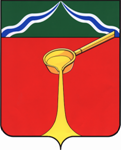 Калужская областьАдминистрация муниципального района«Город Людиново и Людиновский район»П О С Т А Н О В Л Е Н И Еот 12.04.2023					                    	   	                                           № 378Рассмотрев заявление Коптуровой Т.А. от 03.04.2023 № К-238-23, на основании протокола конференции граждан ТОС № 131 «Микрорайон Сукремль» от 31.03.2023, протокола заседания Совета ТОС № 131 «Микрорайон Сукремль» от 31.03.2023, в соответствии с Федеральным законом от 06.10.2003 № 131-ФЗ «Об общих принципах организации местного самоуправления в Российской Федерации», решением Городской Думы городского поселения «Город Людиново» от 29.04.2016 № 70-р «Об утверждении Положения о территориальном общественном самоуправлении городского поселения «Город Людиново», ст. 44 Устава муниципального района «Город Людиново и Людиновский район» администрация муниципального района «Город Людиново и Людиновский район»постановляет:	1. Внести изменения в постановление от 16.10.2015 № 884:	1.1. В приложении № 2 «Территориальные общественные объединения граждан, прошедшие перерегистрацию и включенные в систему территориального общественного самоуправления города Людиново как территориальные общественные объединения граждан города Людиново» пункт № 11 изложить в новой редакции:	2. Опубликовать данное постановление в средствах массовой информации, разместить в сети Интернет на сайте администрации муниципального района «Город Людиново и Людиновский район».	3. Контроль за исполнением настоящего постановления оставляю за собой.	4. Настоящее постановление вступает в силу с момента опубликования.Глава администрации муниципального района								         Д.С. УдаловО внесении изменений в постановление администрации муниципального района «Город Людиново и Людиновский район» от 16.10.2015                  № 884 «Об утверждении структуры системы   территориального общественного самоуправления города Людиново и территориальных общественных объединений граждан города Людиново»№ п/п№ ТОСНаименование территориальногообщественного самоуправления (ТОС)Председатель(руководитель)ТОСПостановление103131ТОС № 131Микрорайон СукремльКоптуроваТатьяна Анатольевна